NOC	EUR/44A27/1RESOLUTION 189 (REV. DUBAI, 2018)Assisting Member States to combat and deter mobile device theft The Plenipotentiary Conference of the International Telecommunication Union (Dubai, 2018),Reasons:	Europe believes this resolution serves its purpose effectively. We propose it should not be changed because we do not see any reason to open up the text.__________________Plenipotentiary Conference (PP-22)
Bucharest, 26 September – 14 October 2022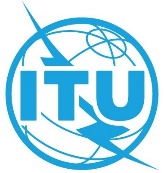 PLENARY MEETINGAddendum 27 to
Document 44-E23 August 2022Original: EnglishMember States of the European Conference of Postal and Telecommunications Administrations (CEPT)Member States of the European Conference of Postal and Telecommunications Administrations (CEPT)ECP 23 - NOC to Resolution 189:ECP 23 - NOC to Resolution 189:Assisting Member States to combat and deter mobile device theftAssisting Member States to combat and deter mobile device theft